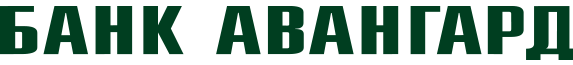 Оборотная сторонаКод формы документапо ОКУД0401026Карточка
с образцами подписей и оттиска печатиКарточка
с образцами подписей и оттиска печатиКарточка
с образцами подписей и оттиска печатиКарточка
с образцами подписей и оттиска печатиКарточка
с образцами подписей и оттиска печатиКарточка
с образцами подписей и оттиска печатиКлиент (владелец счета)Клиент (владелец счета)Отметка банкаОтметка банкаОтметка банкаОтметка банкаОтметка банкаОтметка банкаОтметка банкаОтметка банкаОтметка банка(подпись)(подпись)(подпись)(подпись)(подпись)(подпись)(подпись)““”20 г.Место нахождения (место жительства)Место нахождения (место жительства)Место нахождения (место жительства)Место нахождения (место жительства)Место нахождения (место жительства)тел. №БанкАкционерный Коммерческий банкАкционерный Коммерческий банкАкционерный Коммерческий банкАкционерный Коммерческий банкАкционерный Коммерческий банк«АВАНГАРД» - публичное акционерное общество«АВАНГАРД» - публичное акционерное общество«АВАНГАРД» - публичное акционерное общество«АВАНГАРД» - публичное акционерное общество«АВАНГАРД» - публичное акционерное общество«АВАНГАРД» - публичное акционерное обществоПрочие отметкиПрочие отметкиПрочие отметкиПрочие отметкиПрочие отметкиПрочие отметкиПрочие отметкиПрочие отметкиПрочие отметкиВыписки по счету выдаются клиентуВыписки по счету выдаются клиентуВыписки по счету выдаются клиентуВыписки по счету выдаются клиентуВыписки по счету выдаются клиентуВыписки по счету выдаются клиентуВыписки по счету выдаются клиентуВыписки по счету выдаются клиентуВыписки по счету выдаются клиентуЕЖЕДНЕВНОЕЖЕДНЕВНОЕЖЕДНЕВНОЕЖЕДНЕВНОЕЖЕДНЕВНОЕЖЕДНЕВНОЕЖЕДНЕВНОЕЖЕДНЕВНОЕЖЕДНЕВНО№ счета№ счета№ счета(сокращенное наименование клиента
(владельца счета))(сокращенное наименование клиента
(владельца счета))Фамилия, имя, отчествоОбразец подписиОбразец подписиСрок полномочийСрок полномочийСрок полномочийСрок полномочийСрок полномочийСрок полномочийСрок полномочийФамилия, имя, отчествоОбразец подписиОбразец подписиДата заполненияДата заполненияДата заполненияОбразец оттиска печатиОбразец оттиска печатиОбразец оттиска печатиОбразец оттиска печатиОбразец оттиска печатиОбразец оттиска печатиОбразец оттиска печатиДата заполненияДата заполненияДата заполненияПодпись клиента (владельца счета)Подпись клиента (владельца счета)Подпись клиента (владельца счета)Место для удостоверительной надписи
о свидетельствовании подлинности подписейМесто для удостоверительной надписи
о свидетельствовании подлинности подписейМесто для удостоверительной надписи
о свидетельствовании подлинности подписейВыданы денежные чекиВыданы денежные чекиВыданы денежные чекиВыданы денежные чекиВыданы денежные чекиВыданы денежные чекиВыданы денежные чекидатас №с №по №датас №по №